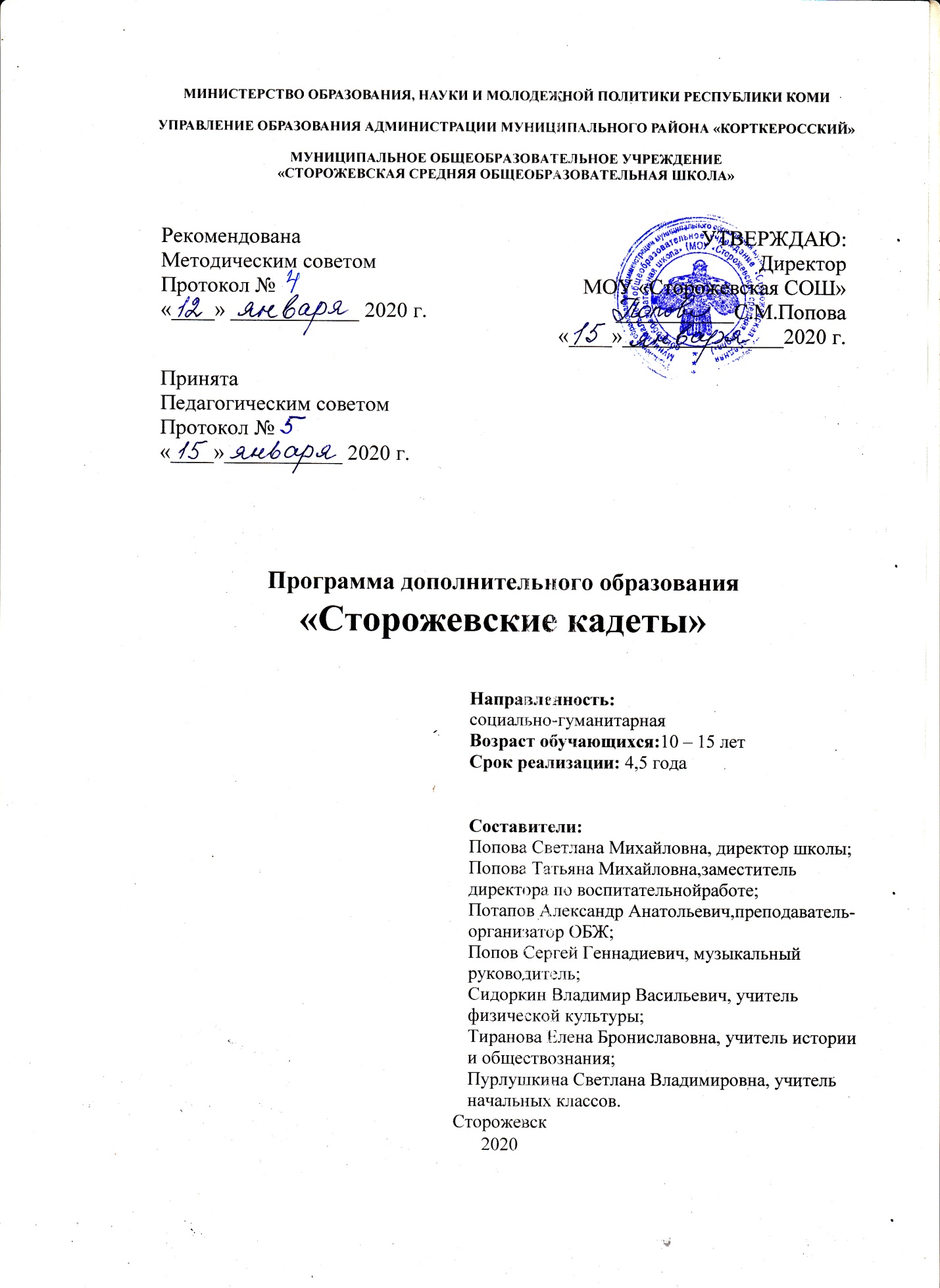 МИНИСТЕРСТВО ОБРАЗОВАНИЯ, НАУКИ И МОЛОДЕЖНОЙ ПОЛИТИКИ РЕСПУБЛИКИ КОМИУПРАВЛЕНИЕ ОБРАЗОВАНИЯ АДМИНИСТРАЦИИ МУНИЦИПАЛЬНОГО РАЙОНА «КОРТКЕРОССКИЙ»МУНИЦИПАЛЬНОЕ ОБЩЕОБРАЗОВАТЕЛЬНОЕ УЧРЕЖДЕНИЕ«СТОРОЖЕВСКАЯ СРЕДНЯЯ ОБЩЕОБРАЗОВАТЕЛЬНАЯ ШКОЛА»Программа дополнительного образования
«Сторожевские кадеты»Направленность:
социально-гуманитарнаяВозраст обучающихся:10 – 15 лет
Срок реализации: 4,5 годаСоставители:
Попова Светлана Михайловна, директор школы;
Попова Татьяна Михайловна,заместитель директора по воспитательнойработе;Потапов Александр Анатольевич,преподаватель-организатор ОБЖ;Попов Сергей Геннадиевич, музыкальный руководитель;Сидоркин Владимир Васильевич, учитель физической культуры;Тиранова Елена Брониславовна, учитель истории и обществознания;Пурлушкина Светлана Владимировна, учитель начальных классов.Сторожевск 
2020Пояснительная записка
Данная программа разработана в соответствии:-	 с Федеральным законом Российской Федерации от 29 декабря 2012 г. № 273-ФЗ «Об образовании в Российской Федерации»;-	 Приказом Министерства образования и науки Российской Федерации от 29  августа  2013  г.  №  1008  «Об  утверждении  порядка  организации  и осуществления   образовательной   деятельности   по   дополнительным общеобразовательным программам»;-Государственной программой «Патриотическое воспитание граждан Российской Федерации на 2016 - 2020 годы», Конвенцией ООН о правах ребенка, Уставом школы и предназначена для учащихся 4-9 классов.-Законом Республики Коми  от 26 июня 2015 года № 61-РЗ «О кадетском образовании в Республике Коми»;-	 СанПиН 2.4.4.3172-14 «Санитарно-эпидемиологические требования к устройству, содержанию и организации режима работы образовательных организаций дополнительного образования детей. Санитарно-эпидемиологические правила и нормативы»;-	Письмом  Минобрнауки  РФ  от  11.12.2006  N  06-1844  «О  примерных требованиях к программам дополнительного образования обучающихся»; -	 Письмом Министерства образования и науки Российской Федерации от 18.11.2015 г. № 09-3242 «Методические рекомендации по проектированию дополнительных общеобразовательных общеразвивающих программ»;-	Письмом Министерства образования и молодежной политики Республики Коми от 27 января 2016 г. №07-27/45 «Методические рекомендации по проектированию дополнительных общеобразовательных - дополнительных общеразвивающих программ в Республике Коми»;-	 Уставом МОУ «Сторожевская средняя общеобразовательная школа»;-	 Лицензией МОУ «Сторожевская средняя общеобразовательная школа» на образовательную деятельность; -	 Образовательной программой МОУ «Сторожевская средняя общеобразовательная школа».Кадет на то и есть кадет, 
Чтоб знала Русь и ведал свет,
Что крепче Братства в мире нет! 
Что в жизни нам одна дорога –
Служить Отчизне с верой в Бога
От юных до преклонных лет! Направленность программы «Сторожевские кадеты» - социально-гуманитарная.Обучаясь по данной программе, ребенок расширяет  и углубляет знания, полученные  при изучении базового курса ОБЖ, а также приобретает дополнительные  знания, умения и навыки по предотвращению пожаров, применению первичных средств пожаротушения,  ознакомление с работой МВД иоказанию первой помощи. В программе заложены воспитательные и развивающие цели и задачи, направленные на формирование социально-активной личности с четкой гражданско-патриотической позицией.Новизна, актуальность, педагогическая целесообразность.Актуальность и педагогическая целесообразность изучаемого курса заключается в следующем.
	Ежедневно нам приходится сталкиваться с необходимостью принимать решения, действовать если не в чрезвычайной ситуации, то, по крайней мере, в ситуации нестандартной. Отсюда вытекает необходимость подготовки детей к адекватной реакции на динамичность ситуации как один из аспектов социализации личности.При разработке данной программы за основу было взято обоснование, разработка и внедрение в учебный процесс методов и средств обучения детей Правилам Пожарной безопасности, гражданско-патриотическое воспитание и профориентационная работа, а также формирование навыков безопасного поведения путем охвата детей массовыми формами работы.Также  проводятся беседы сотрудниками ОМВД, ознакомительные экскурсии полицейских кадетов.Участие в конкурсах декоративно-прикладного творчества, художественной самодеятельности, соревнованиях по пожарно-прикладному спорту способствует разностороннему формированию личности ребенка, вовлекает подрастающее поколение в социально-значимую деятельность. Таким образом, играя, занимаясь творческой и общественно-полезной деятельностью, ребята усваивают правила безопасного поведения, вырабатывают особый взгляд на окружающий мир.В рамках дополнительного образования «Сторожевскиекадеты»  наиболее полно достигается привлечение учащихся к профилактической работе, к систематическому обучению в области  безопасного поведения, к различным видам творческой деятельности (декоративно-прикладное искусство, художественная самодеятельность, агитационная работа с младшими обучающимися). Дети получают возможность выхода на различные соревнования и фестивали, другие массовые мероприятия детских общественных организаций районного и республиканского уровней.   Эти направления деятельности осуществляются в рамках программы патриотического воспитания подрастающего поколения, где предусматривается  «…повышение престижа государственной, особенно военной службы», одно из направлений работы – «…профессионально-деятельностное – формирование добросовестного и ответственного отношения к труду, связанному со служением Отечеству, стремления к активному проявлению профессионально-трудовых качеств в интересах успешного выполнения служебных обязанностей и поставленных задач».Отличительная особенность программы: 
	Данная программа предусматривает занятия в течение учебного года, включая каникулы (военно-полевые сборы),  то есть подразумевается систематическая и углубленная работа.Учитывая возрастные и физиологические особенности развития детей среднего и старшего школьного возраста, в данной программе большое место отводится теоретической и общеразвивающей подготовке. Основной упор делается на расширение кругозора учащихся. Например, раздел «История пожарной охраны», цель которого - сформировать четкие представления о становлении и развитии пожарного дела, рассказывает не только о пожарной охране в России, но и охватывает периоды истории борьбы с огнем в античное время (Древняя Греция, Древний Рим), в средние века (особенности архитектуры и обустройства средневековых замков), на Руси (история Российской Пожарной охраны).Учебный план  разработан в соответствии с основными положениями «Требований к содержанию и оформлению образовательных программ дополнительного образования детей» (918.06.2003 №28-02-484\16).Дидактический аппарат представлен специальной литературой, художественной литературой о пожарах и пожарных, видеофильмами, Интернет-материалами, дидактическими играми.При реализации данной программы все педагогические задачи решаются через специфический учебный материал. Развитие личности ребенка: приобщение ребенка к общественно-полезному и социально-значимому делу является мощным средством формирования личности. Специфика работы пожарного связана с риском собственной жизни во имя спасения других людей, требует постоянной добросовестности, тщательности выполнения поставленных задач, самодисциплины, мужества. Таким образом, при общении с пожарными,  с ветеранами пожарной охраны, при регулярном ознакомлении с их повседневным трудом у детей формируются определенные представления о необходимых моральных качествах будущего пожарного, возникает желание самовоспитания, развития у себя таких качеств, как сила воли, стойкость, умение жить и работать в коллективе, готовность «жизнь положить за  други своя». Особенно важно в условиях современного перекоса моральных ценностей то, что  раскрываются перспективы работы, направленной не  на самообогащение, как большинство популярных и широко пропагандируемых профессий, а на реализацию социально-значимой деятельности.Развитие талантов ребенка происходит в процессе повседневной работы. Кадеты-пожарные занимаются пропагандой противопожарных знаний в различной форме: выпуск стенгазет и боевых листков, проведение бесед и игр по данной тематике с младшими обучающимися,  выступления агитбригад, выезды в подразделения пожарной охраны с концертами художественной самодеятельности. Кадеты принимают участие  в конкурсах творчества по противопожарной тематике по различным направлениям  - рисунки, поделки, компьютерные программы, художественная самодеятельность, литературное творчество.  	Развитие умственных способностей ребенка является неотъемлемым компонентом любого учебно-воспитательного процесса. В ходе занятий  ребенок узнает о том, что современный пожарный должен владеть широким спектром знаний в области физики (работа изолирующих противогазов, распространение огня, устойчивость конструкций, давление воды, распределение температур), химии (процессы горения, горение различных веществ, совместимость веществ, самовоспламеняемость, невозможность тушения водой некоторых соединений), математики (расчет времени работы СИЗОД, расчет количества подаваемых стволов от одного водоисточника, скорости расхода воды при работе с различными стволами – прямым, перекрывным, высокого давления); словесности  (составление документации, подготовка агитационно-пропагандистских материалов); биологии (понимание смысла приемов оказания первой помощи, закаливание, спасение животных).Умственные способности формируются и при подготовке сообщений, бесед с младшими обучающимся.Развитие физических способностей. Работа пожарного требует отличной физической формы. Участие в соревнованиях по пожарно-прикладному спорту, пожарно-строевая и пожарно-тактическая подготовка дают возможность и стимул развивать свои физические способности.Воспитание уважения к окружающей среде также реализуется на занятиях, так как предотвращение пожаров снижает риск ущерба окружающей среде (сохранение зеленых насаждений, чистота воздуха, сохранение  биоценозов водоемов при отсутствии необходимости прямого забора воды для пожаротушения). Особое место занимает профилактика лесных пожаров. Таким образом, все эти направления работы также способствуют развитию личности ребенка, способствуют формированию адекватной самооценки личности, создают предпосылки развития гармонически развитой личности. Дополнительным стимулом для каждого ребенка являются и индивидуальные результаты по некоторым видам деятельности с последующим награждением грамотами и ценными подарками.Согласно СанПиН, при зачислении дети предоставляют медицинскую справку о разрешении заниматься по выбранному профилю.  Дополнительных требований к состоянию здоровья не предъявляется, так как спортивно-прикладная составляющая программы может осуществляться ребенком по желанию и в рамках его физических возможностей. Нодля участия в спортивных соревнованиях и лагерных сборах дети предоставляют медицинские справки установленного образца.Адресат программы. Данная программа предназначена к реализации для подростков в возрасте 10-15 лети  рассчитана на привитие подрастающему поколению чувства преданности своему Отечеству, уважения к истории своей Родины, потребности в служении Отечеству посредством знакомства с яркими историческими примерами, изучения традиций, обычаев, нравов кадетского движения, а также жизни и деятельности выдающихся кадетов прошлого. Без знания прошлого своей страны нельзя создавать настоящее и строить будущее. История Отечества – это не только явления прошлого и хронологическое повествование, в первую очередь это богатый духовный и нравственный опыт людей разных поколений. Программа курса «Сторожевские кадеты» рассчитана на кадет, включает 9 подпрограмм, связанных между собой. Программа построена с учетом возрастных и психологических особенностей воспитанников.Учащиеся параллельно осваиваютматериал повсем подпрограммам (Например:«Пожарное дело», «Занятия МВД»,«Строевая подготовка», «Огневая подготовка»).Объём программы. Срок освоения программы. Режим занятий.Продолжительность обучения по дополнительной общеобразовательной общеразвивающей программе «Сторожевские кадеты» составляет четыре с половиной года.Учебно-тематический план, состоящий из 9подпрограмм  составлен на 916 академических часов.Учащиеся по данной программе  занимаются(в соответствии с требованиями СанПиН 2.4.4.3172-14) продолжительность занятия20-30 минут. Количество занятий в неделю для каждого класса указано в учебно-тематическом плане. Экскурсии, как правило, проводятся в выходные дни в соответствии с календарно-тематическим планированием. Для эффективности выполнения данной программы группа должна состоять до 20 человек, состав групп – постоянный.Достоинствами содержания программы являются достаточный объем, регулярность, систематичность и целенаправленность. Занятия построены таким образом, что один вид деятельности сменяется другим. Это позволяет сделать работу учащихся динамичной, насыщенной и менее утомительной благодаря частым переключениям с одного вида деятельности на другой.Формы организации образовательного процессаразнообразны. Как правило, они традиционны для объединений системы дополнительного образования, а существенному изменению подвергается их содержание – в рамках пожарно-спасательной тематики:- учебные занятия на базе школы, пожарной части и МВД;- работа агитбригады;- учебно-познавательные экскурсии;- театрализованные представления;- походы;- военно-спортивные соревнования;- военно-спортивные игры на местности;-издание боевых листков и стенгазет;- КТД (коллективное творческое дело);- обучение социальному проектированию.Основной формой является работа группы в учебном классе, но это не предусматривает обязательного нахождения воспитанников за рабочим местом сидя (только при просмотре визуального материала). В зависимости от конкретных целей и задач занятия дети принимают участие в практической деятельности.Формы обучения: индивидуальная, групповая, работа в мини-группах, которая предполагает сотрудничество нескольких человек по какой-либо учебной теме.При обучении по данной программе используются следующие методы:объяснительно-иллюстративный;репродуктивный;частично-поисковый;проектный;исследовательский;практический.Объяснительно-иллюстративный метод – это объяснение нового материала, работа с литературой, рассказ, демонстрация наглядного материала. При помощи него учащиеся воспринимают, осознают и фиксируют в памяти информацию педагога.Репродуктивный методприменяется в основном для приобретения и освоения учащимися навыков и умений и обогащения знаний.Частично-поисковый метод используется для развития самостоятельности и творческой инициативы учащихся.Проектный метод используется при организации научно-исследовательской деятельности учащихся, решении конкретных задач.Исследовательский методиспользуется для развития умения учащихся работать с различными источниками информации, вычленять проблемы для организации исследования, искать пути реализации этих проблем.Практические занятия.Цель и задачи программы.Цель программы: Формирование у воспитанников прочных и осознанных навыков безопасного поведения (профилактика пожаров и целесообразное поведение в условиях ЧС)Задачи:образовательные:формирование навыков пожаробезопасного поведения;формирование навыков действия в ЧС;формирование умения оказания первой медицинской помощи;знакомство с историей, традициями, заповедями кадетского братства; возрождение и развитие традиций кадетского движения через изучение лучших исторических и культурных традиций кадетских корпусов дореволюционной России;активизация интереса к истории Отечества;приобщение кадет к национальной истории и духовной культуре через изучение истории кадетского движения, истории геральдики Российского государства; развивающие:развитие творческих способностей, всестороннее развитие учащихся; формирование нравственной основы личности, повышение уровня духовной культуры; развитие у ребенка чувства собственного достоинства, осознания своей роли в жизни родного края;развитие внимания к собственной речи и речи собеседника;развитие образного и логического мышления.формирование представлений о нравственности в рамках освоения понятий «добро» и «зло», «правда» и «ложь», «честь» и «бесчестие»;воспитательные:осознание ребенком ценности, целостности и многообразия окружающего мира, своего места в нём; формирование уважительного отношения к своему родному краю, его природе и культуре, истории и современной жизни;
воспитание бережного отношения к истории своего края, историческим памятникам, объектам природы. создание условий для воспитания личности кадета на примере жизни и деятельности выдающихся кадет и исторических личностей прошлого; воспитание у кадет чувства гордости за принадлежность к «кадетскому братству»;формирование готовности служению Отечеству, способности защищать и отстаивать интересы Родины;формирование уважения к законам, нравственным нормам общества и необходимости выполнения их в жизни.СОДЕРЖАНИЕ ПРОГРАММЫ УЧЕБНО-ТЕМАТИЧЕСКИЙ ПЛАН Р.S. «Дни Великого Подвига» ведётся педагогом дополнительного образованияМОО «РЦДО» с.Корткерос10-11 лет– «Кадетом быть… А что же это значит?»  (8 часов)11-15 лет– «Пожарное дело»(34 часа)11-15 лет – «Занятия МВД» (34)11-15 лет-«Строевая подготовка»(34 часа)11-15 лет– «Огневая подготовка»(34 часа)11-15 лет– «Хор кадет» (34 часа)11-15 лет– «Общефизическая подготовка» (34 часа)11-12 лет – «История кадетскихкорпусов» (34 часа)12-13 лет  – «Дни Великого Подвига» (34 часа)11-14 лет– Этикет кадет (36 часа)Подпрограмма «Кадетом быть… А что же это значит?»Планируемый результат – усвоение учащимися основных нравственных ценностей и норм поведения в кадетском классе, осознанное отношение к вступлению в кадеты.Подпрограмма «Пожарное дело»Планируемый результатК концу обучения воспитанники должныУметь:1.	Надевать боевую одежду пожарного (норматив № 1)2.	Выполнять прокладку рукавной линии 3.	Работа со стволами с подачей воды от ПК4.	Переноска пострадавшего на носилках и подручными способами5.	Наложение жгута6.	Наложение шины табельными и подручными способами7.	Наложение типовых повязок на различные участки тела табельными и подручными способамиЗнать:1.	Историю Пожарной охраны2.	Основные задачи Пожарнойохраны и кадетов-пожарных3.	Причины возникновенияпожаров4.	Правила поведения на пожаре5.	Опасные факторы пожара6.	Способы прекращения горениявеществ и материалов7.	Пожарно-техническоевооружение, назначение и применение8.	Правила оказания первой помощи9.	Требования пожарнойбезопасности в быту и вобщеобразовательном            учрежденииПодпрограмма «Занятия МВД»Планируемый результатК концу обучения воспитанники должныУметь:1.	Распознавать дорожные знаки2.	Соблюдать ПДД3.	Надеватьсредства  индивидуальной бронезащиты 4.	Оказать первую помощь5.	Наложить жгутЗнать:1.	Историю Госавтоинспекцию2.	Основные задачи полицейских кадет3.	Причины ДТП4.	Правила поведения на дороге5.	Назначение и применение индивидуальной бронезащиты6.	Правила оказания первой помощиПодпрограмма «Строевая подготовка»Планируемый результат:Участие во всех соревнованиях и мероприятиях военно-патриотической направленностиОриентация воспитанников для выбора профессий в силовых структурахПодготовка к службе в армииПсихологическая подготовка выпускников к самостоятельной жизни в обществеОриентация на здоровый образ жизни.Подпрограмма «Огневая подготовка»Планируемый результат:1.Участие во всех соревнованиях и мероприятиях военно-патриотической направленности2.Ориентация воспитанников для выбора профессий в силовых структурах3.Подготовка к службе в армии4.Психологическая подготовка выпускников к самостоятельной жизни в обществеПодпрограмма «Хор кадет»Планируемые результаты:Дети имеют опыт восприятия песен разного характера, проявляют устойчивый интерес к вокальному искусству, к патриотическим песням. Поют естественным голосом, протяжно. Умеют правильно передавать мелодию в пределах ре-до2 октавы, чисто интонируют. Различают звуки по высоте, слышат движение мелодии, постепенное и скачкообразное. Точно воспроизводят и передают ритмический рисунок. Умеют контролировать слухом качество пения. Выработана певческая установка. Могут петь без музыкального сопровождения.Дети проявляют интерес к вокальному искусству. Умеют петь естественным голосом, без напряжения, протяжно. Внятно произносят слова, понимая их смысл, правильно пропевают гласные в словах и правильно произносят окончания слов. Могут петь без помощи руководителя. Проявляют активность в песенном творчестве; поют дружно не отставая и не опережая друг друга.Подпрограмма «Общефизическая подготовка»Планируемые результаты:представлять игры как средство укрепления здоровья, физического развития и физической подготовки человека;оказывать посильную помощь и моральную поддержку сверстникам при выполнении учебных заданий, доброжелательно и уважительно объяснять ошибки и способы их устранения;организовывать и проводить со сверстниками подвижные игры и элементы соревнований, осуществлять их объективное судейство;бережно обращаться с инвентарём и оборудованием, соблюдать требования техники безопасности к местам проведения;применять жизненно важные двигательные навыки и умения различными способами, в различных изменяющихся, вариативных условиях.Подпрограмма «История кадетскихкорпусов»Планируемый результат - готовность воспитанников стать достойными кадетами.Подпрограмма «Этикет кадет»Планируемые результаты:-Высокая степень социализации и общественной активности подростков.-Динамическое развитие эмоционального интеллекта как базы деятельной социализации личности.-Развитие адаптационных качеств личности.-Стремление к изучению и восприятию общепринятых нравственных норм и явлений, художественной и эстетической культуры.-Способность к контролю своего психического состояния.-Стремление к формированию собственного отстаивать свою общественную позицию, критически оценивать собственные намерения, мысли гармонического облика.Планируемые результаты за весь курс обучения.Личностные результаты - формирование ценностных отношений обучающихся к себе, другим участникам образовательного процесса, самому образовательному процессу;- готовность и способность обучащихся ксаморазвитию и личностному самоопределению;- формирование общественнойактивности, культуры общения и ответственного поведения; - потребности в самореализации исамосовершенствовании;- способность к самостоятельным поступкам и действиям, совершаемым на основе морального выбора, принятию ответственности за их результаты, целеустремленность и настойчивость в достижении результата; - трудолюбие, бережливость, жизненный оптимизм, способность к преодолению трудностей;- формирование у кадет чувства гордости за принадлежность к «кадетскому братству»;-формирование готовности служению Отечеству, способности защищать и отстаивать интересы Родины;-формирование уважения к законам, нравственным нормам общества и необходимости выполнения их в жизни. Метапредметные результаты- готовность применения прочных и осознанных навыков безопасного поведения в реальных жизненных ситуациях;- планировать пути достижения поставленных целей; - обосновывать целевые ориентиры и приоритеты ссылками на ценности, принятые в обществе, нормы морали; - обосновывать и определять наиболее эффективные способы решения жизненных задач; - планировать и корректировать свою индивидуальную образовательную траекторию.Предметные результаты — усвоение обучающимися конкретных элементов социального опыта, изучаемого в рамках подпрограмм, то есть знаний, умений и навыков, опыта решения проблем.УСЛОВИЯ РЕАЛИЗАЦИИ ПРОГРАММЫМатериально-техническое обеспечение.Для реализации данной программы необходимо иметь:1. Помещение, соответствующее санитарно – гигиеническим нормам и технике безопасности;2. Столы для учащихся – 15 штук;3. Стулья – 30 штук;4. Стол – тумба – 1 штука;5. Шкафы для хранения наглядных пособий, инструментов, оборудования, конструкторских материалов;Информационное обеспечение. Для реализации программы используются интернет-ресурсы.Кадровое обеспечение:
Учебные занятия проводят учителя школы и  педагоги дополнительного образования, имеющие педагогическое образование, а также сотрудники пожарной части № 221села Сторожевск.
Методическое обеспечение:
 1. Специальное оснащениеКомплект боевой одежды пожарного (куртка, полукомбинезон, пояс спасательный пожарный с карабином, каска, краги)Пожарно-техническое вооружение: стволы ручные, рукава, трехходовое разветвление, спасательная веревка и другое.Спасательное оборудование: носилки, шины транспортные, санитарная сумкаПарадная форма для участия в официальных мероприятиях Знамя ППС РКЛента сигнальная оградительная
2. Наглядные пособияПлакаты по пожарной безопасности различных авторовТаблицы по оказанию первой помощиИллюстративный материал из журналов, плакатовКнижно-печатная продукция (рекомендованный список литературы)Брошюры, буклеты, памятки      3.Технические средства обученияВидеокамера ТелевизорКомпьютер с колонкамиПроектор компьютерныйМагнитофон кассетно-дисковый      4.МультимедиапродукцияКоллекция видеоклипов о пожарныхКоллекция фотоматериалаЗаписи песен и клипов по тематикеВидеофильмы по противопожарной тематике  для работы с детьми      5.Расходные материалы
Перевязочный материалФормы контроляФорма входящего контроля:собеседованиепо вопросам (Приложение №2)Формы текущего контроля: наблюдение, устный опрос, анкетирование, письменная проверка, тестовые задания, беседа, похвала, поощрение, общешкольные и районные соревнования, участие в Спартакиаде, практические работы, работа с карточками, круглый стол, интеллектуальная игра, диспут, собеседования, конкурсы, индивидуальные консультации.Форма промежуточного контроля: участие в мероприятиях  военно-патриотического направления.Итоговая аттестация:  При проведении итоговой аттестации  оформляются протокола. ВыдаётсяСвидетельство об окончании кадетского образования по образовательной программе дополнительного образованияна Кадетском выпускном.  СПИСОК ИСПОЛЬЗУЕМОЙ ЛИТЕРАТУРЫКонвенция о правах ребенка от 20 ноября 1989 годаФЗ "Об образовании в Российской Федерации" от 29.12.2012 N 273-ФЗ (ред. от 30.12.2015)Государственная программа «Патриотическое воспитание граждан Российской Федерации на 2016-2020 годы» от 30 декабря 2015 г. № 1493Письмо «Об организации воспитательной деятельности по ознакомлению с историей и значением официальных государственных символов РФ и их популяризации» от 01.03.2002 г.Письмо «Об официальных ритуалах в общеобразовательных учреждениях, связанных с применением государственных символов РФ» от 10.05.2001 г.Устав МБОУ «СОШ № 13» Вырщиков А., Кусмарцев М. Патриотизм на службе России//Воспитание школьников. – 2006. - № 3Гейнгардт Н.С. Программа патриотического воспитания//Научно-методический журнал заместителя директора школы по воспитательной работе. – 2006. - № 3Друкарев А.А. О патриотическом воспитании в кадетских корпусах//-М.,2000Кадол В. Воспитание чести и достоинства // Воспитание школьников. - 1998 г. - № 2.Коркунова Е.Ю. История кадетского движения http://www.kadetperm.ru/ssylki-i-dokumenty.phpПетреченко В.Г. Азбука кадетской жизни http://www.kadetperm.ru/ssylki-i-dokumenty.php Буду точно я пожарным! – Барнаул: Комитет администрации Алтайского края по образованию, 1998. – 112 с. с ил.Васильев О.А. Огонь- друг, огонь – враг. – М.: Недра, 1991Ваша безопасность в экстремальных ситуациях (советы специалистов) / Общая редакция Елисеев А.М., - М.: Комитет по телекоммуникациям и средствам массовой информации города Москвы, 2006. – 140сВолович В.Г. Как выжить в экстремальной ситуации. – М.: Знание, 1990. – 192 с.Виже Р., 30 советов по пожарной безопасности. М.: Стройиздат, 1982Ворошилова Т.А. Основы противопожарной пропаганды. М.:Стройиздат, 1984Галинская Л.А., Романовский В.Е. Первая помощь в ожидании врача, Ростов-на-Дону.: Феникс, 2000Закон города Москвы «О пожарной безопасности в городе Москве» № 13 от 12 марта .Левин А.В. Обучение мерам пожарной безопасности. М.:Стройиздтат, 1986Макаренко В.К. Грани огня. Краснодар: Советская Кубань, 1998Огненные страницы. Повести и очерки, посвященные 70-летию пожарной охраны. М.:Стройиздат, 1990Островский Б.М., Шиляев В.А. Юношеские пожарные дружины. Киев, 1977Петров М.А. Защита от чрезвычайных ситуаций. М.: Военные знания, 2005 Питер Дарман «Учебник выживания в экстремальных ситуациях» М, Яуза, 2002Попок Е.Л. Чтобы не было пожара. Пособие для учителя. М.:Просвещение, 1986Расчетин Г.А., Назаров Ю.А. Противопожарная агитация и пропаганда. М.Стройиздат, 1973Тюрикова Н.В., Федоров Л.П. В дозоре юные пожарные. Киев, 1981Федосеев И.С. Предупреждение пожаров о детской шалости с огнем. М.: Стройиздат, 1966ШабловН.Н.Пылающая Русь. Санкт-Петербург, 1999.Учебно- методический комплексПриложение №1Календарно-тематическое планирование  подпрограммКонкретное время, место проведения занятий указано по дням недели в расписании кадетских занятий. (Приложение №5)Подпрограмма «Кадетом быть… А что же это значит?»1. Введение в программу – 2 часа1.1.Входящий контроль. Вводный инструктаж.Теория. Знакомство детей с содержанием программы, с предметом изучения. Техника безопасности работы с раздаточными материалами, правилами поведения на занятиях. Правила поведения во время поездок. Знакомство с детьми, их интересами.Практика. Игры на знакомство («Имя в движении», «Извините, обознался…», «Вам письмо»). Практическая работа на выявление уровня начальной подготовки учащихся: проведение анкетирования1.2. Звание скромное и гордое – кадет.Теория. Практика. 2.Традиции и заповеди кадетского класса.Теория.Практика.3. Будешь хорошо учиться – станешь настоящим кадетом.Теория.Практика.4.Экскурсия в пожарную частьТеория.Практика.
5.Экскурсия в Музей Гражданской обороны г.СыктывкарТеория.
Практика.
6.Участие в торжественном мероприятии -   Выпускной кадетТеория.
Практика.7. Праздник «Честь имею!» (с участием кадетов школы, ветеранов, родителей)Теория.
Практика.Подпрограмма «Пожарное дело»Подпрограмма «Занятия МВД»Подпрограмма «Строевая подготовка»Подпрограмма «Огневая подготовка»Подпрограмма «Хор кадет»Подпрограмма «Общефизическая подготовка»
Р.S. Каждое занятие начинается с разминки,  в течении занятия обязательны  подтягивание, отжимание, поднимание туловища из положения лёжа (пресс).1.Легкая атлетика.
Физическая культура и основы здорового образа жизни. Командные виды спорта. Правила соревнований. Ускорения. Бег  300-500м. Эстафета 4*50м.Развитие скоростных качеств.2.Легкая атлетика.Строевые упражнения. Ускорения. Бег  500-800м. Эстафета 4*100м. Прыжок в длину с места. Развитие скоростных качеств.3.Легкая атлетикаБеговые упр . Бег 6 мин. Составление плана и подбор подводящих упражнений. Подтягивание.4.ВолейболСоставление плана и подбор подводящих упражнений.Стойка игрока. Передача мяча сверху.Подвижныеигры.Челночный бег4*9м.(у)5.ВолейболСтойка игрока.Передача мяча сверху. Перемещение в стойке. Прием мяча снизу.Подвижные игры с элементами волейбола.6.ВолейболПередача мяча сверху. Перемещение в стойке. Прием мяча снизу.Подвижные игры с элементами волейбола.7.ВолейболПередача мяча сверху. Перемещение в стойке. Прием мяча снизу.Подвижные игры с элементами волейбола
8.ВолейболПередача мяча, прием мяча снизу. Нижняя прямая подача.9. ВолейболСпец. беговые, на месте. Стойка игрока.Передача мяча сверху. Нижняя прямая,боковая подача.
10. Волейбол
Передача мяча сверху. Нижняя прямая, боковая подача.
11.Волейбол
Передача мяча сверху. Нижняя прямая, боковая подача.
12.Баскетбол
Техника передвижения и остановки прыжком. Эстафеты с баскетбольными мячами.13.Баскетбол
Ведение мяча змейкой, передачи. Техника остановки двумя шагами бросок в кольцо.Развитие координационных качеств. Игра в мини-баскетбол.14.Баскетбол
Эстафеты баскетболистов с ведением мяча змейкой, передачей двумя руками от груди
15.Баскетбол
Бросок мяча одной рукой от плеча. Передачи: от груди, головы, от плеча. Поднимание туловища.
16.Баскетбол
Ведение мяча с изменением направления. Совершенствовать передачи мяча. Игра в баскетбол 2*2.
17.Баскетбол
Ведение мяча с изменением направления. Совершенствовать передачи мяча.Игра в мини-баскетбол 3*318.Баскетбол
Техника передвижения и остановки прыжком. Бросок в кольцо. Эстафеты с баскетбольными мячами. Вырываниеи выбивание мяча. Игра в мини- баскетбол.
19.Баскетбол
Бросок в кольцо. Эстафеты с баскетбольными мячами. Вырываниеи выбивание мяча. Игра в мини- баскетбол.
20.Гимнастика с элементами акробатики
Правила безопасности на урокахгимнастики. Перекаты в группировке с последующей опорой руками за головой. Кувырки вперед и назад.21.Гимнастика с элементами акробатики
Лазанье по канату в три приема. Упражнения на гимнастической скамейке.Кувырок вперед в стойку на лопатках (м); кувырок назад в полушпагат (д) ;Подъем переворотом в упор толчком двумя (м); подъем переворотом на н/ж (д) ;Упражнения в равновесии (д); элементы единоборства (м).Стойка на голове с согнутыми ногами (м); мост из положения стоя с помощью (д).
22. Гимнастика с элементами акробатики
Упражнения в равновесии (д); элементы единоборства (м).Стойка на голове с согнутыми ногами (м); мост из положения стоя с помощью (д). Лазанье по канату. Общеразвивающие упражнения в парах.Опорный прыжок: согнув ноги (м); ноги врозь (д).
23. Гимнастика с элементами акробатики
Опорный прыжок: согнув ноги (м); ноги врозь (д).Преодоление гимнастической полосы препятствий.
24.Легкая атлетика
Строевые упражнения. Повороты на месте. Ускорения 300-500 метров. Развитие скоростных качеств. Эстафета.
25.Легкая атлетика
Подвижные игры. Спец. беговые упр. Бег 10мин. Поднимание туловища. Челночный бег. Подтягивание.26.Легкая атлетика
О.Р.У., Спец. беговые упр. Бег 12мин. Подтягивание.
Подпрограмма «История кадетскихкорпусов»Подпрограмма «Этикет кадет»
1 год обучения1.Введение
Теория. «Пусть добрым будет ум у вас, а сердце умным будет».Принцип гуманизма, сущность которого – уважение и доброжелательное отношение к людям.

2.Быть воспитанным – что это значит?
Теория.Вежливость как основа воспитанности. Понятия – вежливость, деликатность, тактичность.Разбор ситуаций, проявление или отсутствие такта, деликатности в поведении человека.Внешняя и внутренняя воспитанность человека. Моральная и эстетическая оценка поступков.Наука этика, что она изучает. Сочетание внешнего и внутреннего в нравственной характеристике личности.Какого ты рода – племени? Гражданином быть достойным. Этика поведения человека, как представителя своей страны. Поведение кадет – характеристика их воспитанности, лицо семьи, члена МОУ «СторожевскаяСОШ»Уважать человека. Точность, аккуратность, обязательность.(Точность, аккуратность как обязательный признак воспитанности).Практика.Мини-тренинг «Мои достоинства». 3.Этика и этикет
Теория. Этическая сущность этикета. Дать понятия «этика», «этикет». «Этикетка» поведения каждого человека. Этика как правила поведения и отношения к внешнему виду. Познакомить с правилами этикета и золотым правилом этики.Застольный этикет. Столовая посуда, ее назначение. Правила пользования столовыми предметами. Сервировка стола (повседневная, праздничная). Правила поведения за столом. Демонстрация: DVD «Столовый этикет». Электронная презентация: «Праздничная сервировка стола». Расположение столовых приборов, сервировка стола повседневная, праздничная.Дома и в гостях. Особенности требований этикета в домашней обстановке и в гостях, в наиболее типичных ситуациях.В школе ты хозяин и гость. Применение требований этикета и этических правил в повседневной жизни школы.  Правила на каждый день. Путешествие по одному дню, с позиций норм и правил этики и этикета.
Практика.Сервировка стола (повседневная, праздничная).Ситуативно-ролевые игры "Мы в гости, гости к нам...".«Светское чаепитие».Разработка правил поведения «Заветы кадета».
4. Умение думать о других
Теория. Мы живем среди людей. Основные нормы этики в отношениях с окружающими.Активность жизненной позиции человека. Сознательность. Единство слова и дела как повседневной нормы поведения;Добротой себя измерь. Основа этики отношений с людьми – принцип уважения и доброго отношения к людям. Оценка себя и других в отношениях с окружающими с позиции этики.Чью старость ты утешил? Этика отношений со старшими и младшими. Нравственные позиции этих отношений.Раздели печаль и радость другого. Сложность и тонкость этических норм отношений с людьми. Об умении быть причастным, уметь видеть и понять состояние другого.О матерях можно говорить бесконечно (М. Горький). Забота и внимание к матери, бережное отношение к ее здоровью - этическая норма поведения воспитанного человека.Завтрашний характер - в сегодняшнем поступке. Осмысление этических знаний и норм поведения с позиции формирования характера.Береги все живое. Этические нормы отношения человека к природе и всему живому.Практика. Мини-тренинг «Сердце». Анализ педагогических ситуаций.Письменная работа "Я в прошлом, настоящем и будущем"5.До дружбы надо вырасти
Теория. Если радость на всех одна. Этическая сущность дружеских отношений.Товарищ, друг. От чего бывает одиноко? Типичное и особенное в этике отношений. Этические нормы отношений в коллективе.Чтобы быть понятым. Этические требования к личности в коллективе.Дружили мальчик с девочкой. Проблема этики поведения и отношений между мальчиками и девочками.Без друзей меня чуть-чуть. Нравственная самооценка как члена коллектива, товарища, друга.6.Итоговое занятие
Теория.Творческий рассказ: «Какой я друг?» (анализ личностных качеств, значимость дружбы).Заполнение анкеты (организация обратной связи).2 год обучения1.Введение
Теория.«При мысли великой, что я человек, всегда возвышаюсь душою» В.А. Жуковский.Осмысление личностных качеств с позиции нравственности.2. Правила вежливого человекаТеория. Оглянись внимательно вокруг. Взаимоотношения с окружающими людьми. Общее этическое правило, умение его применятьУмение быть самим собой. Поведение человека в зависимости от ситуации и среды общения: дом, улица, школа, музей, кино, транспорт и т.п.Гражданином быть обязан. Понятия «гражданин», «патриот». Связь понятий между собой. Социальный статус гражданина, его конституционные права и обязанности.«Даже будни может труд сделать праздничными днями». Общественная работа, сознательное отношение к своим обязанностям, трудовой образ жизни.Практика.Сюжетно-ролевые игры «Я и мои социальные роли».3.Этикет в твоей жизни
Теория. Твой стиль поведения. Понятие стиль. Индивидуальный стиль. Стиль поведения воспитанного человека (одежда, жесты, слова). Поймите меня правильно (этикет в культуре общения). Правила ведения беседы, ее организация и постановка вопросов, об умении слушать и слышать, понимать собеседника, необходимости уважать чужое мнениеПоиграем и подумаем. Определение значимых нравственных качеств подростков. Оценивание собственного и коллективного.Когда какое слово молвить. Слово, его сила и власть, его возможности. Об умении пользоваться словом. О важности умения точно, исчерпывающе выражать, излагать, объяснять, формулировать свои мысли и чувства. За общим столом.Поведение за общим столом дома, в гостях (в присутствии взрослых). Благородство манер, поступков, общения - основа воспитанного человека.Практика.Фрагменты деловой игры «Профессия репортер». «Приглашение к столу». Мини - конкурс. Элементы тренинга «Как вести себя в конфликтных ситуациях».4.Добру откроется сердце
Теория. Доброта и доброжелательность. Доброта, милосердие, радость переживание за других людей - основа человеческого счастья. Жизненный принцип: «Будьте друг к другу добры, сострадательны».
«Поспешай делать добро». Общечеловеческие ценности. Умение видеть красоту в простом и обыденном, умение дарить тепло и доброту. 
«Думай хорошо, и мысли созреют в добрые поступки» (Л.Н. Толстой). На уроках идет речь о том, какое нравственное значение имеют мысли, слова, дела, поступки, стремления, желания, побуждения человека. Родительский дом. Понятия "дом", "семья", "род", "предки", "потомки. Связь этих понятий, их святость, незыблемость, самоценность, их значение в судьбе человека.Любите ваших матерей. Занятие-размышление о загадочности, величии и щедрости материнской любви, о загадках этого волшебного колодца, из которого вечно черпается самое бескорыстное чувство. Роль матери в создание уюта, тепла, счастья всех членов семьи.О тех, кто сердце отдал людям. Понятие долг, честь. Люди долга. «Лишь тот богат, кто бескорыстен» Сердце отдай людям, а честь – сохрани... Притча «О рваном сердце».Умей быть щедрым. Щедрость. Готовность отдавать людям то, чем дорожишь, отдавать охотно, не думая о награде, похвале или ответном даре, не заботясь о том, как человек распорядится твоим подарком.Добрыми делами славен человек. Совестливость, добрая воля, сострадание, добрые дела, конкретная помощь людям, защита тех, кто в этом нуждается. Примеры детей о добрых людях, которых они встречали в жизни. Анализ детских впечатлений.Практика.Рассказ «Моя семья, что она для меня значит…». Изготовление поделок. Рисунки «Моя мама самая…». Оформление выставки. Диспут «Достойный человек, каков он?».5.Об умении понять другого  
Теория.Присмотритесь друг к другу. Индивидуальность, уникальность каждого человека. О дружбе мальчиков и девочек. Взаимоотношения между противоположным полом, основанные на доверии, искренности, взаимных симпатиях, общих интересах и увлечениях. Анализ стихотворения «Мальчик с девочкой дружил». Автор С. МихалковОб уступчивости. Умение встать на место другого. Чуткость и понимание. Представить и понять, что может чувствовать и думать человек. Чтение и анализ рассказа “Уступайте друг другу”Один за всех, и все за одного. Потребность человека в дружбе; о том, что "дает" дружба и что "берет"; о правилах дружбы, правах и обязанностях в дружбе; о том, с кем можно дружить: как найти друга и быть им, в чем выражается дружба. Практика.Составление кодекса дружбы (индивидуальная, коллективная деятельность).6.Итоговое занятие
Практика.Семинар по пройденному курсу. Заполнение итоговой анкеты (организация обратной связи).3 год обучения1.Введение
Теория.«Мы родились, чтобы оставить след».Знакомство с историческими произведениями: "Поучение Владимира Мономаха" (Киевская Русь), "Юности честное зерцало" (Петровская эпоха), "Правила поведения, созданные для юношества" (Ян Амос Коменский). Этическая культура поколений.
2.История этикетаТеория.Этикет от прошлого до наших дней.Этическая культура поколений. Связь поколений.Этапы развития этикета, замена отживших норм поведения новыми, диктуемыми новыми условиями времени. Практика.Этикет разных стран.Обучающиеся самостоятельно могут выбратьвид деятельности (составление презентации, написание реферата, устные сообщения), страну для изучения, с последующей «защитой» своей работы.Современный этикет, его виды. Виды этикета: придворный, дипломатический, воинский и общегражданский. Общие правила этикета. Основы воинского этикета.
3.Традиции этикетаТеория.Основные требования этикета. Показатели культуры поведения человека в обществе. Вежливость. Тактичность. Обязательность. Скромность. Деликатность. Галантность.Корректность. Уважение.Демонстрация  видеороликов с последующим обсуждением: «На службе в Президентском полку», «Кадетские корпуса России».Речь и этикет. Обращение к знакомому и незнакомому взрослому. Умение говорить и слушать других, монолог, диалог, дискуссия, беседа. Вежливая просьба, вежливый отказ. Правила разговора по телефону. Этикетные выражения в ситуации поздравления, преподнесения подарков, написания писем. Культура речи военнослужащих.«И лицо и одежда…». Этикет в культуре внешности. Этикетные требования к внешнему виду, соответствие одежды и ситуации, мода, гигиена одежды. Соответствие внешнего облика и индивидуальных особенностей человека. Служебный этикет военнослужащих - требования к форменной одежде, правила приветствия,- культура поведения в общественных местахПрактика.Повседневная, деловая, праздничная одежда. Выполнение творческого задания в технике «коллаж».Ролевые игры с позиции галантности, корректности, деликатности: «приглашение», «отказ», «телефонный разговор», «преподнесение подарка».Практикум «Культура общения». Мини-конкурс «Рыцарский турнир».Экскурсия в музейно-выставочный центр (поведение в общественных местах). Экскурсия в воинскую часть (воинские ритуалы).4.Без добрых дел нет доброго имениТеория.Истоки доброты. Детство, отчий дом - начало больших добрых дел. Торопись обрадовать. Доброта, человечность, чуткость, доброжелательность. «Свод законов доброты».Чувство причастности. Причастность – одно из главных качеств личности. Причастность к состоянию другого человека. Умение глазами увидеть радость или беду другого человека, откликнуться на нее. О культуре чувств. Понятие высоких, нравственных чувств - долг, патриотизм, сострадание. Поступок человека как проявление его нравственного чувства с интересами других людей, законами природы. Формирование культуры чувств,в процессе общения с природой, в совместной деятельности.Уголок Отчизны, отчий дом. Мой дом, город и край. Связь между семьей и народом, домом и Отечеством, связь между любовью к семье и к своему народу, любовь к дому и к Отчизне. 
А каков же я? Осознание своих отношений с окружающим миром, осмысления себя как личности, как гражданина, как нравственно воспитанного человека.Практика.Решение и анализ педагогических ситуаций, с точки зрения причастности.Род. Родина. Родословная. Составление генеалогического древа (в сборе информации оказывают помощь родители). Вид деятельности определяется самостоятельно (презентация, рисунок, рассказ, таблица).5.Итоговое занятие«Урок благодарности». Заполнение итоговой анкеты. (Организация обратной связи).Приложение №2(Приложение №2)Собеседование по вопросам:1.Почему ты хочешь стать кадетом?2. Что интересного ты ждёшь от кадетства?3.Как относятся твои родители кадетскому образованию?4. Что ты знаешь о суворовцах и нахимовцах?5. Хотел бы ты посетить музеи в городе?6.Знаешь ли ты, что кадеты нашей школы дружат с кадетами других школ Республики Коми?7.Какаие кадетские занятия тебя больше всего заинтересовали?8.Нравиттся ли кадетская форма?9. Чем тебя заинтересовал фильм «Царский кадет»?10. Какие черты характера должны быть  у кадет и стараешься ли ты воспитывать эти черты в своём характере?Критерии:Высокий – 9 – 10 баллов при положительном ответе Средний -  5-6 балловНизкий  -менее 4 балловПриложение №3Зачётная работа по подпрограмме «Пожарное дело»Вопросы:Что входит в комплект боевой одежды пожарного?Что включает  в себя  пожарно-техническое вооружение?Что входит в состав  спасательного оборудования?Что должны уметь делать пожарные-кадеты к концу обучения по пожарному делу?Что должны знать  пожарные-кадеты к концу обучения по пожарному делу?Назовите формы противопожарной пропаганды.Как вы думаете, изучение каких общеобразовательных предметов  непосредственно взаимосвязано  с работой пожарного?Какие качества характера необходимы будущему пожарному?Назовите ряд задач, выполняемых при обучении кадетов-пожарных?Что дало  тебе кадетское образование?11.Какие занятия запомнились и почему?Приложение №4ЗАЧЕТНАЯ РАБОТА по курсу «Этика»Этика – это:а) наука, предметом которой  является мораль, а центральной проблемой – добро и зло; б) правила поведения людей в храме; в) рассказы о религии; г) наука о веществах.д) это образец, идеал того, как нужно себя вести.Что такое ЭТИКЕТ?– это установленный порядок поведения людей в обществе. — совокупность норм и правил, отражающих представления о должном поведении и формализующих процесс коммуникации людей в обществе. Назовите виды этикета._________________________________________________Мораль - это:а) нехорошие поступки;               б) книги о религии;в) философское учение;               г) заданные этикой правила поведенияСделанное добро, помощь другим -                         Действие, которое требует необычайного напряжения физических сил, самопожертвования, риска для жизни. -             Тот, который придерживается правил приличия, проявляет внимание, любезность –Ощущение полного удовлетворения жизнью -        То, что есть в каждом из нас особенного, неповторимого -     Осознание и чувство моральной ответственности за свое поведение, свои поступки перед самим собой  - Столкновение противоположных интересов, мыслей, взглядов -          Человек, связанный с кем-либо доверием, преданностью, общими взглядами; на него можно во всем положиться -                        Документ, в котором государство предписывает гражданам правила поведения --   Тот, кто любит, уважает родную землю -       Человек, точный во времени -                   Назовите нравственные качества личности  -Кого можно назвать воспитанным человеком?Что такое вежливость?Назовите главные требования к одежде кадета.Сформулируйте «золотое правило нравственности»Человек Чести - это, в первую очередь, человек       - слова               - дела             - мысли          -  1.Застольный этикет 1.В какой руке держат вилку, если одновременно пользуются ножом?- в правой                 - в левой2.Сколько пищи следует  класть на тарелку?- столько сколько сможешь съесть                  - чрезмерно полную тарелку3.В каком положении должны находиться локти во время еды?-слегка прижаты к туловищу               - лежать на столе4.Как следует сидеть на стуле во время еды?- откинувшись на спинку стула           - слегка наклонившись над тарелкой5.Если пища слишком горячая, что в этом случае следует сделать?- дуть на нее          - подождать пока остынет.6 Как показать официанту, что вы закончили обедать?_______________________________________________________________________________2.Правила приветствия 1.При встрече кто здоровается первым:А – старший                         Б – младший                        В - 2.Вы идете с другом по улице. Он поздоровался с незнакомым вам человеком, приостановился, надо ли поздороваться и вам?  А – да                  Б – нет                     В - 3.Вы вошли в автобус с задней площадки и увидели,  что у передней двери стоят ваши друзья:- громко начнете кричать                  - поприветствуете жестом3. Гостевой этикет1. Как правильно принимать подарок? __________________________2. Вам подарили вещь, которая у вас уже есть, или она вам не нужна, или не нравится. Что вы скажите тому, кто ее подарил?____________________________________________________________________________________3. Можно ли приходить в гости без предупреждения?__________________________________________________________________________________Выберите наиболее свойственный вам вариант поведения в следующих типичных жизненных ситуациях:Воскресенье. По телевизору должна идти любимая передача. Но мама по достаточно объективной причине просит именно в это время погулять с маленьким братом.Какой вариант поведения вы выберите?-Предложу посмотреть передачу вместе с братом.-Сначала посмотрю передачу, потом погуляю с братом.-Выясню, по какой причине мама не может сама погулять, потом решу, как поступить.-Пойду гулять с братом.-Придумаю брату какую-нибудь интересную игру, пока будет идти передача, чтобы он не захотел идти гулять.- Прокомментируйте свой выбор.Классный руководитель объявил ребятам, что на ёлку в цирк (или какое-то местное учреждение) удалось достать 18 билетов, и сказал: “Вас в классе 35 человек. Я вас всех люблю и не могу решить, кому не идти. Сделайте это сами. Поднимите руку те, кто сам решил не пойти, или предложите, как сделать по-другому”.-Как ты поступишь?-Предложу тянуть жребий, чтобы было не обидно.-Предложу решить голосованием.-Предложу дать эти билеты тем, кто заслужил учебной и активной работой.-Подниму руку, что не пойду.-Предложу распределить по группам, а группа выберет достойных.Объясните выбранный вариант.Ребята готовили спектакль к Новому году. Всем хотелось играть главные роли.Как вы советуете учителю поступить при распределении ролей?-Главные роли дать тем, кто уже проявил свои способности.-Главные роли дать желающим.-Главные роли дать тем, кто ещё ни разу ни в чём не участвовал.-Желающим тянуть жребий.-Пусть решат сами участники спектакля.В школьном коридоре разговаривают учителя. Среди них  ты увидел своего классного руководителя и, проходя мимо, вежливо сказал: «Здравствуйте Игорь Петрович!». Не скажите ли вы, какая допущена ошибка? А может быть, все в порядке?Размахивая изо всех сил руками, рассказывая о чем-нибудь, не стоит, так как вы можете при этом -    Что значит «быть самим собой»Ответы:1 — А; 2 — А; 3 — А; 4 — Б; 5 — Б; 6 — Б; 7 — Б; 8 —В; 9 —Г; 10 —А; 11—А; 12 —Б; 13—А; 14 —Б; 15 —Б; 16 —В; 17 —А; 18 —А; 19 — В; 20 — Б; 21 — В; 22 — В; 23— Б; 24 - Б.Приложение №5У Т В Е Р Ж Д А Ю                     Директор _____________ Попова С.М.Расписание  кадетских занятий на  учебный годРекомендована                                                                          Методическим советом                                                            Протокол №                                                                               «____» ____________ 2020 г.ПринятаПедагогическим советомПротокол №«____»___________ 2020 г. УТВЕРЖДАЮ: Директор МОУ «Сторожевская СОШ»___________С.М.Попова«____»_______________2020 г.Наименование разделов (занятий)Предварительная работа(10-11 лет)1 год обучения (11-12лет)2 год обучения (12-13лет)3 год обучения (13-14лет)4 год обучения (14-15лет)полгода(15 лет)За годЗа весь период«Кадетом быть… А что же это значит?»  1раз в месяц88«Пожарное дело»1111134148«Занятия МВД»1111134148«Строевая подготовка»1111134148«Огневая подготовка»1111134148«Хор кадет»1111134148«Общефизическая подготовка»1111134148«История кадетскихкорпусов»13434«Дни Великого Подвига»13434Этикет кадет11136108В неделю77655Название раздела (занятия)Форма «Кадетом быть… А что же это значит?»  Собеседование (Приложение №2)«Пожарное дело»Тест (Приложение №3)«Занятия МВД»тест«Строевая подготовка»Показательное выступление«Огневая подготовка»Сдача нормативов«Хор кадет»Показательное выступление«Общефизическая подготовка»Сдача нормативов, участие в соревнованиях«История кадетских корпусов»Беседа с просмотром видеоматериала«Дни Великого Подвига»Опрос с последующим поощрением(выезд в г.Сыктывкар (лазертаг)Этикет кадеттест (Приложение №4№ занятияНазвание темыКоличество учебных часовКоличество учебных часовКоличество учебных часовФормы контроля№ занятияНазвание темывсеготеорияпрактикаФормы контроля1.Введение в программу21.1Входящий контроль. Вводный инструктаж11Анкетирование 1.2Звание скромное и гордое – кадет.1Беседа 2.Традиции и заповеди кадетского класса.1Беседа3.Будешь хорошо учиться – станешь настоящим кадетом.1Наблюдение 4.Экскурсия в пожарную часть11Наблюдение5.Экскурсия в Музей Гражданской обороны г.Сыктывкар11Наблюдение6.Участие в торжественном мероприятии -   Выпускной кадет11Похвала 7.Праздник «Честь имею!» (с участием кадетов школы, ветеранов, родителей)11Поощрение Всего часов8№ занятияНазвание раздела, темыКоличество учебных часовКоличество учебных часовКоличество учебных часовФормы контроля№ занятияНазвание раздела, темывсеготеорияпрактикаФормы контроля1.Введение в курс «Основы пожарного дела»1 1Беседа2.Пожарная охрана – от древности до наших дней11Устный опрос3.Причины возникновения пожаров, правила поведения на пожаре211Устный опрос4.Опасные факторы пожара и защита от них211Письменная проверка5.Эвакуация при пожаре211Тестовые задания6.Пожарная техника и ПТВ422Устный опрос7.Аварийно-спасательное оборудование211Устный опрос8.Пожарно-строевая подготовка, пожарно-прикладной спорт826Наблюдение 9.Пожарно-тактические игры4-4Соревнование 10.Пожарно-профилактическая работа211Устный опрос11.Основы психологии и медицинской подготовки211Тестовые задания12.Основы пожарной тактики211Устный опрос13.Итоговое занятие211Приложение №1 зачётВсего часов341420№ занятияНазвание раздела, темыКоличество учебных часовКоличество учебных часовКоличество учебных часовФормы контроля№ занятияНазвание раздела, темывсеготеорияпрактикаФормы контроля1.Введение в курс «Занятия МВД»1 1Беседа2.Госавтоинспекция от истоков до наших дней11Устный опрос3.Ознакомительная экскурсия  в здание ОМВД России по Корткеросскому  району: наглядное изучение структуры Госавтоинспекции111Устный опрос4.Изучение правил дорожного движения211Письменная проверка5.Занятия профилактической направленности по предупреждению правонарушений, преступлений, наркомании, алкоголизма11Устный опрос6.День сотрудника ОВД РФ211Тестовые задания7.Порядок предоставления  экзаменационными подразделениями государственной услуги по проведению экзаменов на право управления ТС и выдаче водительских удостоверений.422Устный опрос8.Порядок оформления водительских удостоверений211Устный опрос9.Виды и характеристики средств  индивидуальной бронезащиты и средств активной обороны, состоящих на вооружении полиции725Наблюдение 10.Методические основы производства дактилоскопической,портретной экспертизы. Изготовление  субъективных портретов разыскиваемых лиц.4-4Наблюдение11.Дорожный надзор: знакомство с дорожными знаками211Устный опрос12.Изучение основ  БДД на дорогах, профилактика детского травматизма(правовое информирование учащихся, совместные рейды)211Наблюдение 13Административная ответственность за совершение  правонарушений  в области дорожного движения (Глава 12 КоАП РФ)211Устный опрос14Проведение личных соревнований по настольному теннису среди полицейских кадет.101Соревнование15Посещение музея МВД101Наблюдение16Итоговое занятие101Приложение №1 зачётВсего часов341420№ занятияНазвание раздела, темыКоличество учебных часовКоличество учебных часовКоличество учебных часовФормы контроля№ занятияНазвание раздела, темывсеготеорияпрактикаФормы контроля1.Строй и его элементы211Наблюдение 2.Подачакоманд211Практическая работа3.Темпи его значение для выполнения строевых приёмов3124.Поворотына месте22Практическая работа5.Перестроение в 2 шеренги и обратно33Практическая работа6.Размыкание и смыкание отделения22Практическая работа7.Походныйи строевой шаг312Практическая работа8.Повороты в движении33Практическая работа9.Приветствие в строю и в движении22Практическая работа10.Действие командира и подача команд312Практическая работа11.Выполнение приёмов с оружием33Практическая работа12.Песня в движении312Практическая работа13.Итоговые занятия33зачётВсего часов34№ занятияНазвание раздела, темыКоличество учебных часовКоличество учебных часовКоличество учебных часовФормы контроля№ занятияНазвание раздела, темывсеготеорияпрактикаФормы контроля1.Изучение матчасти АКМ11Наблюдение 2.Разнообразия моделей АК11Устный опрос3.Устройство АК и магазина312Практическая работа4.Практические упражнения по сборке и разборке АК и снаряжению магазина.1010Практическая работа5.Теория выстрела и особенности прицеливания их стрелкового оружия.11Практическая работа6.Изготовка для стрельбы лежа, сидя, стоя.514Практическая работа7.Практические стрельбы на 5м. и 10м. 1010Практическая работа8.Уход за оружием и его чистка312Практическая работаВсего часов34№ занятияНазвание темыКоличество учебных часовКоличество учебных часовКоличество учебных часовФормы контроля№ занятияНазвание темывсеготеорияпрактикаФормы контроля1.«И Муза вечная со мной!»211Наблюдение 2.«Служить России!»211Наблюдение 3.«Служу России»11Наблюдение 4.Душа музыки -мелодия11Наблюдение 5.Эти разные марши211Индивидуальные консультации6.«В строй, в строй…»11Наблюдение 7.Музыка учит людей понимать друг друга11Наблюдение 8.Русские и коми народные инструменты312Наблюдение 9.Музыкальные инструменты11Наблюдение 10.Великий колокольный звон11Индивидуальные консультации11.«Что не выразишь словами, звуком на душу навей...»22Наблюдение 12.Жанры народных песен, их интонационно-образные особенности211Наблюдение 13.«Виват, Россия!»211Наблюдение 14.Волшебная палочка11Наблюдение 15.Все в движении11Индивидуальные консультации16.Гимн России211Наблюдение 17.Гимн республики Коми11Наблюдение 18.Мелодия.Моя Россия.211Наблюдение 19.«Душа поёт…»211Наблюдение 20.Музы не молчали...»211Индивидуальные консультации21.Могут ли иссякнутьмелодии?211зачётВсего часов34№ занятияНазвание раздела, темыКоличество учебных часовКоличество учебных часовКоличество учебных часовФормы контроля№ занятияНазвание раздела, темывсеготеорияпрактикаФормы контроля1.Легкаяатлетика112.Легкаяатлетика113.Легкаяатлетика11Осенний кросс4.Волейбол115.Волейбол116.Волейбол117.Волейбол118.Волейбол219.Волейбол21Общешкольные соревнования 10.Волейбол21Участие в районной спартакиаде11.Волейбол21зачёт12.Баскетбол1113.Баскетбол1114.Баскетбол1115.Баскетбол1116.Баскетбол2117.Баскетбол21Общешкольные соревнования 18.Баскетбол21Участие в районной спартакиаде19.Баскетбол21зачёт20.Гимнастика с элементами акробатики1121.Гимнастика с элементами акробатики1122.Гимнастика с элементами акробатики1123.Гимнастика с элементами акробатики11зачёт24.Легкая атлетика1125.Легкая атлетика1126.Легкая атлетика11Кросс, посвящённый Великой ПобедеВсего часов34727№ занятияНазвание раздела, темыКоличество учебных часовКоличество учебных часовКоличество учебных часовФормы контроля№ занятияНазвание раздела, темывсеготеорияпрактикаФормы контроля1.Сочинение «Почему я хочу быть кадетом»11Сочинение 2.Петр I –основатель военно-учебных заведений в России. Военные школы Петра I – основа кадетских корпусов.11Устный опрос3.Образование и развитие кадетских корпусов в России.11Работа с карточками4.Судьба кадетских корпусов после 1917 года.1Письменная проверка5.Образование Суворовских и Нахимовских училищ.11Интеллектуальная игра6.Возрождение кадетского движения в России в 90-х годах XX века.11Тестовые задания 7.Российские кадетские корпуса за рубежом.11Устный опрос8.Современные кадетские корпуса в Санкт-Петербурге.11Работа с карточками9.Современные кадетские корпуса в Москве.11Письменная проверка10.Современные кадетские корпуса в России.11Интеллектуальная игра11.Викторина «История кадетского движения»11Тестовые задания 12.Символы и ритуалы в кадетских корпусах.1Устный опрос13.Общевоинские традиции.11Работа с карточками14.Общекадетские традиции.11Письменная проверка15.Кодекс чести кадета.11Интеллектуальная игра16.«Я вам завещаю одно – храните святые заветы» (67 заветов генерал-лейтенанта Б.В.Абрамовича)11Тестовые задания 17.Тестирование «Заповеди товарищества и кодекс чести кадета»11Тестирование 18.Программа обучения в кадетских корпусах.11Устный опрос19.Форма одежды в кадетских корпусах.11Работа с карточками20.Знамена и нагрудные знаки кадетских корпусов.11Письменная проверка21.Типы кадет в дореволюционных кадетских корпусах.11Интеллектуальная игра22.Духовная и культурная жизнь кадет в корпусах.11Тестовые задания 23.Директора, преподаватели, корпусные офицеры.11Устный опрос24.Императоры России и кадетские корпуса.11Работа с карточками25.Церковь и кадетские корпуса.11Письменная проверка26.Кадеты – наследники великой культуры.11Интеллектуальная игра27.Брейн-ринг «Традиции кадетских корпусов»11Тестовые задания 28.Кадет кадету брат. Обсуждение.11собеседование29.Быть добрым – это значит быть слабым? Диспут.11диспут30.Добро должно быть с кулаками. Диспут11диспут31.Что лучше: сладкая ложь или горькая правда? Диспут.11диспут32.Быть хозяином своих слов. Обсуждение.11зачёт33.Круглый стол: «Истинный кадет – это…»21Круглый столВсего часов341717№ занятияНазвание темыКоличество учебных часовКоличество учебных часовКоличество учебных часовФормы контроля№ занятияНазвание темывсеготеорияпрактикаФормы контроля1.Введение11-Опрос2.Быть воспитанным - что это значит?541Опрос, работа по карточкам3.Этика и этикет1183Тесты, мини-конкурс4.Умение думать о других1082Работа по карточкам, загадки5.До дружбы надо вырасти871«Защита» реферата6.Итоговое занятие1-1Зачёт (творческий рассказ)Всего часов36288№ занятияНазвание темыКоличество учебных часовКоличество учебных часовКоличество учебных часовФормы контроля№ занятияНазвание темывсеготеорияпрактикаФормы контроля1.Введение1-1Опрос2.Правила вежливого человека541Работа по карточкам3.Этикет в твоей жизни1293Конкурс, тесты4.Добру откроется сердце1183«Защита» электронных презентаций5.Об умении понять другого651Кроссворд, словарный диктант6.Итоговое занятие1-1Зачёт (семинар)Всего часов362610№ занятияНазвание темыКоличество учебных часовКоличество учебных часовКоличество учебных часовФормы контроля№ занятияНазвание темывсеготеорияпрактикаФормы контроля1.Введение.«Мы родились, чтобы оставить след”1-1Опрос2.История этикета862Работа по карточкам, «защита» презентации, реферата3.Традиции этикета15105Конкурс, тесты4.Без добрых дел нет доброго имени1192Кроссворд, викторина5.Итоговое занятие11-Зачёт («свободный микрофон»)Всего часов3626101. Как здороваются юноша и девушка?A) Первой подает руку девушка. Б) Первым подает руку юноша.B) Лучше ограничиться кивком головы.Г) Лучше ограничиться словесным приветствием.2. Обязательно ли благодарить, когда Вам уступают место в транспорте?A) Обязательно.Б) Не обязательно, но желательно.B) Если Вы молоды — обязательно.3. Всегда ли в процессе представления и знакомства юноша встает?A) ВсегдаБ) Только знакомясь с девушкой.B) По своему усмотрению.4. Вы чихнули, а находящиеся рядом пожелали: «Будьте здоровы!». Как быть?A) Сделать вид, что не расслышали.Б) ПоблагодаритьB) Извиниться.5. Если, заходя с улицы в здание, Вы видите идущего вслед за Вами человека, нужно ли придержать для него дверь?A) Не нужно; наоборот — поскорее закройте дверь, предоставив идущему сзади полную свободу действий.Б) Если входящий следом за Вами недалеко, дверь нужно придержать.B) Если идущий за Вами еще далеко, следует остановиться и подождать, пока он пройдет, чтобы открыть ему дверь — Ваша изысканная вежливость произведет неизгладимое впечатление.6. В разговоре со скучным собеседником Вас одолела зевота. Что делать?A) Скрывать зевоту не нужно: как иначе собеседник поймет, что нагоняет на Вас скуку?Б) Постараться скрыть и подавить зевоту, осторожно массируя переносицу и крылья носа.B) Зевота — не порок, главное, постараться при зевоте не открывать рот.Г) Не надо мучиться — лучше открыто, но в мягкой форме сказать собеседнику, что он Вам наскучил.7. Как познакомить своих друзей с Вашими родителями?A) Представить родителей друзьям.Б) Представить друзей родителям.B) Как бы невзначай свести своих родителей и друзей и оставить их наедине — пускай познакомятся сами.8. Как поступить, если Вы увидели знакомого или знакомую слишком поздно и не успели поздороваться или ответить на приветствие?A) Догнать, извиниться и поздороваться.Б) Сделать вид, что все в порядке.B) При следующей встрече все объяснить и извиниться.8. Как поступить, если Вы увидели знакомого или знакомую слишком поздно и не успели поздороваться или ответить на приветствие?A) Догнать, извиниться и поздороваться.Б) Сделать вид, что все в порядке.B) При следующей встрече все объяснить и извиниться.9. Возможна ли громкая беседа на улице?A) Да, если Вы встретились с друзьями, которых давно не видели.Б) Да, если Вы не привлекаете внимания других людей.B) Да, если встреча произошла вблизи от трамвайных путей и шум трамваев заставляет разговаривать громко.Г) Нет.10. Как лучше реагировать на комплименты?A) Скромно поблагодарить.Б) Ни в коем случае не благодарить, комплименты благодарность не предполагают.B) Скромнее: усомниться в комплименте и вежливо высказать свое сомнение собеседнику.Г) Ответить комплиментом.10. Как лучше реагировать на комплименты?A) Скромно поблагодарить.Б) Ни в коем случае не благодарить, комплименты благодарность не предполагают.B) Скромнее: усомниться в комплименте и вежливо высказать свое сомнение собеседнику.Г) Ответить комплиментом.11. В каком порядке юноша и девушка садятся в транспорт?A) Сначала, с помощью юноши, садится девушка, а потом — ее спутник.Б) Сначала в транспорт входит юноша, как бы прокладывая дорогу девушке, а она — за ним.B) Если в транспорте много народа, стараются протиснуться одновременно, держась за руки, а иначе в толпе можно и потерять друг друга.12. Юноша предложил девушке помочь нести тяжелые вещи. Она с благодарностью отдала ему корзину с овощами и дамскую сумочку. Правильно ли она поступила?A) Конечно, правильно. Почему же не воспользоваться предложенной помощью?Б) Неправильно, дамскую сумочку нужно было оставить при себе.B) Вдумчивая девушка может усмотреть в предлагаемых услугах юноши его притязания на нечто большее и ни за что ничего ему не отдаст. Независимость — прежде всего!12. Юноша предложил девушке помочь нести тяжелые вещи. Она с благодарностью отдала ему корзину с овощами и дамскую сумочку. Правильно ли она поступила?A) Конечно, правильно. Почему же не воспользоваться предложенной помощью?Б) Неправильно, дамскую сумочку нужно было оставить при себе.B) Вдумчивая девушка может усмотреть в предлагаемых услугах юноши его притязания на нечто большее и ни за что ничего ему не отдаст. Независимость — прежде всего!13. В каком порядке юноша и девушка садятся в автомобиль?A) Юноша открывает дверцу и пропускает девушку, а затем садится сам.Б) Юноша садится сам и помогает девушке войти в автомобиль.B) Юноша и девушка садятся одновременно с противоположных сторон.14. В каком порядке юноша и девушка выходят из автомобиля?A) Юноша открывает дверцу и выпускает девушку, а затем выходит сам.Б) Юноша выходит из машины и, подав руку, помогает выйти девушке.B) Юноша и девушка выходят одновременно с противоположных сторон.15. Следует ли во время беседы сознаться в своей некомпетентности в обсуждаемом вопросе?A) Конечно, нет, нужно делать вид, что Вы в курсе дел и все понимаете: поддакивать, кивать головой и т. д.Б) Лучше с достоинством промолчать.B) Лучше признаться в своей неосведомленности — воспитанные люди Вас поймут.16. Обязательно ли снимать в кинотеатре головной убор?A) И юноше, и девушке — обязательно.Б) На усмотрение юноши и девушки.B) Юноше — обязательно, девушке — если у нее высокая или большая шляпа (шапка).Г) Девушке — обязательно, юноше — только меховую шапку и шляпу (кепку, берет и вязаную шапочку можно не снимать).17. Если юноша сидит за рулем, должен ли он помочь девушке сесть в машину?A) Да, он должен выйти, открыть дверцу и помочь девушке сесть.Б) Достаточно изнутри открыть дверцу.B) В ответственный момент, когда юноша готовится к поездке, девушка должна действовать самостоятельно.18. Куда деть руки во время беседы?A) Если в руках нет ничего (сумочки, папки и пр.), то они останутся свободно опущенными.Б) Если в руках нет ничего (сумочки, папки и пр.), то можно взяться за плечо, локоть собеседника, пуговицу его пиджака и т. д.B) Если руки некуда деть, то лучше скрестить их на груди.19. Является ли книга универсальным подарком?A) Да, книгу можно подарить в любом случае.Б) Книгу можно подарить в большинстве случаев, кроме свадьбы, новоселья, важного семейного юбилея.B) Является, если это новое, красиво оформленное издание.20. Можно ли во время беседы потирать нос, лоб, почесывать шею, затылок и т. д.?A) Можно, если это помогает сосредоточиться.Б) Нельзя, даже если это помогает сосредоточиться.B) Можно, но только с помощью носового платка.21. Следует ли делать дарственную надпись на книге?A) Да.Б) Нет.B) Лучше написать дарственную открытку и вложить ее в книгу.22. Можно ли аплодировать, когда занавес поднят и спектакль вот-вот начнется?A) Нельзя.Б) Нежелательно.B) Можно — в знак одобрения декораций.23. Какие подарки не следует дарить в связи с народными приметами?A) Красные розы и утюги.Б) Носовые платки и острые, режущие предметы.B) Набор восковых свечей и сломанную подкову.Г) Постельное белье и сантехнику.24. Каковы по этикету сроки возврата денежного долга?A) Одна неделя. Б) Один месяц.B) Один год.Г) «Обещанного три года ждут!»Дни неделиВремя  класс9а87а65а5б4Понедельник(6 урок) 12.35-13.10«Кадетом быть…»(1 раз в месяц)Понедельник(7урок)13.20-13.55ОГНЕВАЯОГНЕВАЯОГНЕВАЯПонедельник(8 урок) 14.05-14.40ХОРОВОЕ ПЕНИЕХОРОВОЕ ПЕНИЕХОРОВОЕ ПЕНИЕСТРОЕВАЯСТРОЕВАЯСТРОЕВАЯВторник(6 урок) 12.35-13.10Вторник(7урок)13.20-13.55зачётыПОЖАРНОЕ ДЕЛОЗАНЯТИЯ МВД в каб.№18ЗАНЯТИЯ МВД в каб.№18ЗАНЯТИЯ МВД в каб.№18Вторник(8 урок) 14.05-14.40ПОЖАРНОЕ ДЕЛОПОЖАРНОЕ ДЕЛОПОЖАРНОЕ ДЕЛОХОРОВОЕ ПЕНИЕХОРОВОЕ ПЕНИЕХОРОВОЕ ПЕНИЕСредаРАЗВОДпосле 1 урока(6 урок) 12.35-13.10СредаРАЗВОДпосле 1 урока(7урок)13.20-13.55хорОГНЕВАЯОГНЕВАЯЭтикаЭтикаЭтикаСредаРАЗВОДпосле 1 урока(8 урок) 14.05-14.40СТРОЕВАЯСТРОЕВАЯЧетверг(6 урок) 12.35-13.10Четверг(7урок)13.20-13.55Кл.часДни Великого подвигаЧетверг(8 урок) 14.05-14.40строеваяПятницаСовет командиров в 9.05  (1большой перерыв) в 8 кабинетеСовет командиров в 9.05  (1большой перерыв) в 8 кабинетеСовет командиров в 9.05  (1большой перерыв) в 8 кабинетеСовет командиров в 9.05  (1большой перерыв) в 8 кабинетеСовет командиров в 9.05  (1большой перерыв) в 8 кабинетеСовет командиров в 9.05  (1большой перерыв) в 8 кабинетеПятница(6 урок) 12.35-13.10История кадетских корпусовИстория кадетских корпусовПятница(7урок)13.20-13.55Кл.часКл.часКл.часПятница(8 урок) 14.05-14.40зачёты